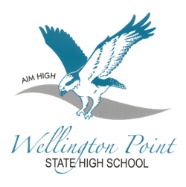 Application for AARA (Access Arrangements and Reasonable Adjustments)YEAR 11-12 Please refer to Wellington Point State High School’s Assessment PolicyThis online form must be completed by all students and parents wishing to apply for AARA. Medical/supporting documentation required.  How to use this form: Step 1Fill in form, save and attach it along with:QCAA Medical Report and/or other supporting documentationNote: Complete a new form for each subjectStep 2Email form and supporting documentation to: admin@wellingtonpointshs.eq.edu.auNote in the subject line of the emailAARA Request – {Student’s Name}, {Year Level}, {Subject}Step 3Alternatively, you can submit your application in person by printing your form and deliver it along with any supporting documentation to the Admin Office at Wellington Point State High SchoolAARA are planned and negotiated as early as possible so that eligible students are supported appropriately to participate in, and complete the requirements for, a course of study and assessment.AARA are planned and negotiated as early as possible so that eligible students are supported appropriately to participate in, and complete the requirements for, a course of study and assessment.AARA are planned and negotiated as early as possible so that eligible students are supported appropriately to participate in, and complete the requirements for, a course of study and assessment.AARA are planned and negotiated as early as possible so that eligible students are supported appropriately to participate in, and complete the requirements for, a course of study and assessment.Full Name:	Full Name:	Welfare Class:	Welfare Class:	Date of Birth:	Date of Birth:	Year Level:	Year Level:	Application Date:	Application Date:	Application Date:	Application Date:	Subject:	Subject:	Teacher:	Teacher:	Assessment Item:		Due Date:	Assessment Item:		Due Date:	Assessment Item:		Due Date:	Assessment Item:		Due Date:	Which AARA category do you wish to apply for?Which AARA category do you wish to apply for?Which AARA category do you wish to apply for?Which AARA category do you wish to apply for?AARA Category(Please tick)Documentation Required***Please see over page for documentation requirements***Documentation Required***Please see over page for documentation requirements***Documentation Provided(Please choose from dropdown box)	  Cognitive	(eg. Intellectual disability; learning disorder)QCAA Medical reportSchool statementQCAA Medical reportSchool statement	  Physical	(eg. Physical injury or disability)QCAA Medical report orEAP verification covering Unit 3 and 4 assessmentsSchool StatementQCAA Medical report orEAP verification covering Unit 3 and 4 assessmentsSchool Statement	  Sensory	(eg. Autistic Spectrum Disorders)QCAA Medical report orEAP verification covering Unit 3 and 4 assessmentsSchool statementQCAA Medical report orEAP verification covering Unit 3 and 4 assessmentsSchool statement	  Social/Emotional	(eg. Anxiety, depression)QCAA Medical report orEAP verification covering Unit 3 and 4 assessmentsSchool statementQCAA Medical report orEAP verification covering Unit 3 and 4 assessmentsSchool statement	  Illness and/or Misadventure	(eg. Sickness; accident; unexpected event)QCAA Medical report orSupporting Documentation (other)QCAA Medical report orSupporting Documentation (other)Please briefly describe the situation that is impacting your child’s learning:Please briefly describe the situation that is impacting your child’s learning:Please briefly describe the situation that is impacting your child’s learning:Please briefly describe the situation that is impacting your child’s learning:Parent Name:Parent Name:Parent email:Parent email:Parent Signature:Parent Signature:Student Signature:Student Signature:Office Use OnlyOffice Use OnlyOffice Use OnlyOffice Use Only  Completed by (GO):	  Completed by (GO):	  Approved:		  Approved:		 Details:	 Details:	 Details:	 Details:	 Parent, student, HOD informed of decision (in writing)  	 Parent, student, HOD informed of decision (in writing)  	 AARA recorded on OS		 AARA recorded on OS		  QCAA approved  	  QCAA approved  	Supporting DocumentationPlease note: supporting documentation must be included with your AARA application for consideration of submission as per QCAA guidelines.  Medical report:To make an informed decision about an AARA application, the QCAA requires a medical report that includes the following details:the illness, condition or event (including details of a diagnosis, where applicable)date of onset or occurrence of the disability; illness and/or medical condition (must cover date of assessment)symptoms, treatment or course of action related to the medical condition or eventexplanation of the probable effect of the illness, condition or event on the student’s participation in the assessment, particularly timed assessment when considering timed assessmentprofessional recommendations regarding AARAThe QCAA Medical Report Template can be found by clicking the below link:  https://www.qcaa.qld.edu.au/senior/assessment/aara/apply-for-aaraThe medical report must be completed by a relevant practitioner who is a general practitioner (GP), medical specialist, or psychologist (registered under Queensland’s Medical Practitioners Registration Act 2001 and/or Queensland’s Psychologists Registration Act 2001), and who is not related to the student or employed by the school.Non-Medical Supporting Documentation:for non-medical claims, must be written evidence from a relevant independent professional or other independent third party, such as a witness or police  reportSupporting documentation must cover the date of the assessment for which the application is made